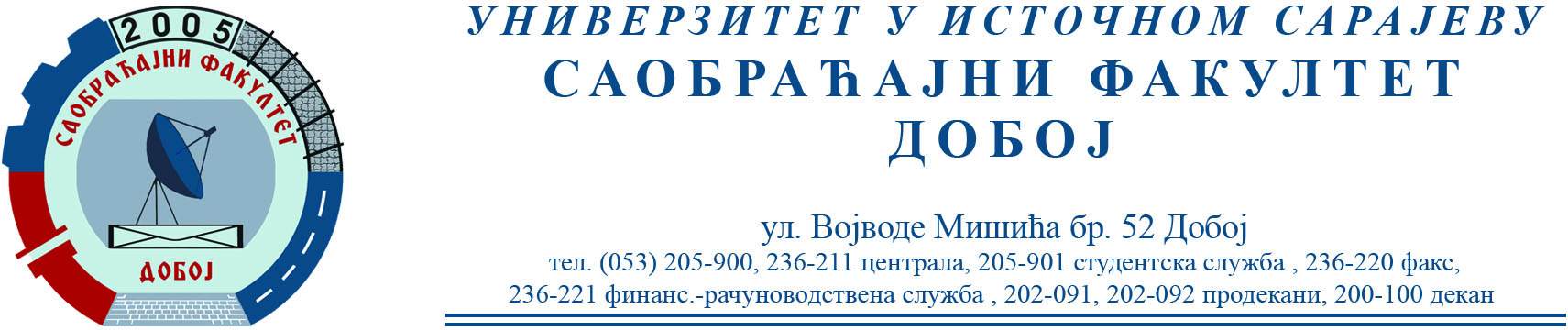 САОБРАЋАЈНИ ТЕРМИНАЛИПисмени дио испита (26.1.2023.) положили су:1. Мешић Амина       1448/19Усмени испит биће одржан 31.1.2023. у 11 сати. Датум: 27.1.2023.                                                                         Предметни наставник                                                                                                      Проф. др Бојан МАРИЋ